UNIVERSITÉ CENTRALE D’ÉQUATEUR           FACULTÉ DE PHILOSOPHIE, LETTRES ET SCIENCES DE L’ÉDUCATIONFILIÈRE PLURILINGUEFRANÇAIS SUR OBJECTIFS SPÉCIFIQUESPLAN DE CLASSE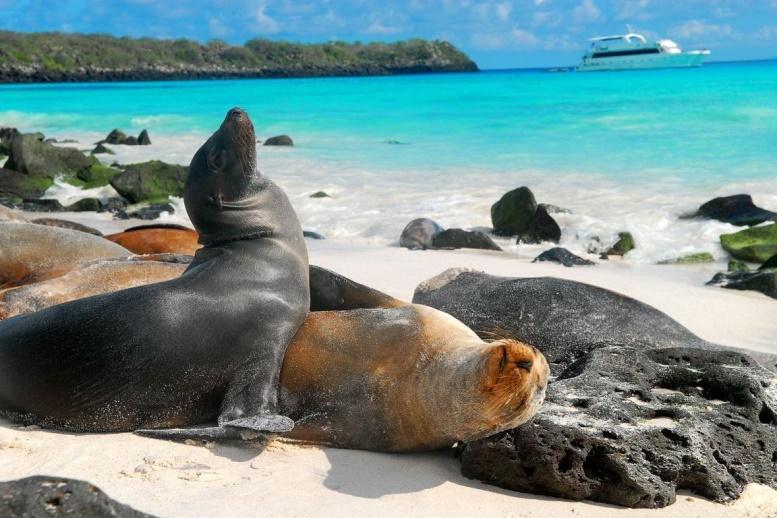 NOM/PRÈNOM : NARVAEZ LizbethSEMESTRE : 8èmePROFESSEURE : JINEZ Liliana  2020 - 2020 	Signature Professeur :_______________________________________		Signature Coordinateur :_________________________________________GRILLE D'ÉVALUATION – PRODUCTION ORALE Nom : ………………………………………………………………………         Semestre : ………………………		Date : ……………………………………	Note :Sujet : ………………………………………………………………………………………………………………………………………………………………………………………………………………………………………………….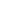 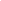 Information GénéraleInformation GénéraleInformation GénéraleInformation GénéraleInformation GénéraleProfesseur : Narvaez Lizbeth           Langue : FrançaisNiveau : B2Classe : 2ADate : 60 minLivre : Objectif : Concevoir des activités qui expliquent les termes de base de l'écotourisme dans les îles Galapagos.Objectif : Concevoir des activités qui expliquent les termes de base de l'écotourisme dans les îles Galapagos.Objectif : Concevoir des activités qui expliquent les termes de base de l'écotourisme dans les îles Galapagos.Objectif : Concevoir des activités qui expliquent les termes de base de l'écotourisme dans les îles Galapagos.Unité : Objectif : Concevoir des activités qui expliquent les termes de base de l'écotourisme dans les îles Galapagos.Objectif : Concevoir des activités qui expliquent les termes de base de l'écotourisme dans les îles Galapagos.Objectif : Concevoir des activités qui expliquent les termes de base de l'écotourisme dans les îles Galapagos.Objectif : Concevoir des activités qui expliquent les termes de base de l'écotourisme dans les îles Galapagos.Plan de ClassePlan de ClassePlan de ClassePlan de ClassePlan de ClassePlan de ClasseRésultat d’apprentissage : L'élève est capable de gérer les concepts de base et de les appliquer dans des contextes réelsL'élève est capable de gérer les concepts de base et de les appliquer dans des contextes réelsL'élève est capable de gérer les concepts de base et de les appliquer dans des contextes réelsL'élève est capable de gérer les concepts de base et de les appliquer dans des contextes réelsDurée : 60 minutesPlage HorairePoint Grammatical Instructions pour l’enseignantInstructions pour les élèvesType d’interactionBut5 minLe Conditionnel Brise-glace :Présentez la diapositive à la classe et demandez : Pourquoi la tortue est-elle en retard? ou l'animal qui apparaît selon la couleur.Et donnez un exemple de la façon de suivre:Pourquoi……………..est tard ?Il n'est pas avec nous parce que :Il est allé faire la fête Il a la gueule de bois Et c'est pourquoi il marche si lentementAprès l'exemple, les élèves devront dire la couleur de chaque animal et l'étudiant continuera l'exemple avec des activités quotidiennes et son autre camarade devra continuer aussi et donnez une autre raison.Enseignant – élevéConcentration10 minLe Conditionnel Présentez 360º images aux élèves, simulant un voyage dans les îles et demandez ce qu'ils en pensent. Ensuite, présentez le paragraphe de l'auteur Melville et faites une comparaison entre les deux positions (étudiant-auteur), créant une réflexion sur la façon dont les gens pensaient sur les îles avant et maintenant.Puis, demandez aux élèves de répondre au questionnaire en tenant compte du point grammatical et demandez aux élèves leur avis.Les élèves doivent observer les 360º images et donnez leur avis à leur sujet.Lisez et réfléchissez à la pensée de l'auteur, en offrant son point de vue sur les raisons pour lesquelles l'auteur pourrait penser de cette façon.Ensuite remplissez le questionnaire, lisez à haute voix et expliquez.Enseignant – élevéConcentrationProduction oraleProduction écrit10 minLe Conditionnel Pour développer le vocabulaire, l'enseignant à travers des faits curieux sur les îles, présentera la diapositive et expliquera les points les plus importants à son sujet.L'élève doit faire attention et prendre des notes si c'est nécessaire.Enseignant – élevéConcentrationCompréhension de l´orale8 minLe Conditionnel Activité déclencheurPremier visionnement :Regardez la vidéo pour la première fois sans son et demandez: Quels animaux vous avez reconnus dans la vidéo ?Et renseignez sur l'environnement dans lequel se trouve chaque animal.Les élèves doivent faire attention et répondre aux questions posées par l'enseignant Enseignant – ÉlevéConcentration10 minLe Conditionnel Deuxième visionnement :Expliquez l’activité (LES GALAPAGOS) aux élèves et regardez la vidéo une deuxième fois Demandez s’ils ont des doutesLes élèves devront prêter  attention à la vidéo et compléter l'activité en argumentant leur réponse avec la grammaire correcte.Enseignant – élevéCompréhension de l'oraleProduction orale8 minLe Conditionnel Troisième visionnement :Regardez la vidéo une troisième fois avec du sonConstatez les réponses sur la plateforme et répondez aux questions des élèvesPartagez les réponses oralement avec leurs camarades de classe et donnez leurs opinions À la fin en groupe résoudre le questionnaire.Élevé – ÉlevéProduction orale 9 minLe Conditionnel Jouez le rôle d'un guide touristique et encouragez par un exempleenseignez les points les plus importants à l'aide de la diapositive.Et demandez aux élèves d'autres idées pour compléter la présentationFaites attention et participez activement en donnant des idées pour une meilleure expérience de voyageEnseignant – élevéProduction orale MéthodologieRessourcesÉvaluationMéthode communicatifOrdinateur, internet, vidéo, images 360ºProduction orale: En utilisant des images 360º, développez votre présentation du lieu en tenant compte de tout ce que vous avez appris.Préparé par:Mme. Lizbeth Narváez PROFESSEURRévisé par:MSc. Liliana JínezCOORDINATRICE DU DÉPARTEMENT DE FRANÇAISApprouvé par:MSc. Rommel MartínezDIRECTEUR DE LA FILIÈRECRITÈRESINDICATEURSCRITÈRES00,511,522,533,54Respect de la consigneRespecte la situation et le type de production demandée.Respect la consigne de  longueur indiquée.Peut dégager le thème de réflexion.Exposé construit de manière logiqueLexique – morphosyntaxe – maîtrise du système phonologiqueParler sans lire les notes mais en regardant l’auditoirePeut marquer clairement les relations entre les idées.Peut développer une argumentation en soulignant de manière appropriée points importants en détails pertinents.Les informations sont exactes dans l’utilisation du vocabulaire du goût.Peut adapter sa production à la situation au destinataire et adopter le niveau d’expression formelle convenant aux circonstances.Respect de la langueUtilise la langue correctement selon le contexte